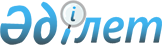 Қазақстан Республикасы Үкіметінің кейбір шешімдеріне толықтырулар мен өзгерістер енгізу туралы
					
			Күшін жойған
			
			
		
					Қазақстан Республикасы Үкіметінің 2007 жылғы 22 қазандағы N 978 қаулысы. Күші жойылды - Қазақстан Республикасы Үкіметінің 2015 жылғы 17 шілдедегі № 548 қаулысымен.
      Ескерту. Күші жойылды - ҚР Үкіметінің 17.07.2015 № 548 (алғашқы ресми жарияланған күнінен кейін күнтізбелік он күн өткен соң қолданысқа енгізіледі) қаулысымен.
      Қазақстан Республикасының Үкіметі ҚАУЛЫ ЕТЕДІ : 
      1. Қазақстан Республикасы Үкіметінің кейбір шешімдеріне мынадай толықтырулар мен өзгерістер енгізілсін: 
      1) күші жойылды - ҚР Үкіметінің 20.03.2014 № 249 қаулысымен (алғашқы ресми жарияланған күнінен кейін күнтізбелік он күн өткен соң қолданысқа енгізіледі);


      2) "Жұмыс берушінің жұмысқа орналастыратын елдің банктеріне кепілдік берілген және кепіл жарна енгізу ережесін және оның мөлшерін бекіту туралы" Қазақстан Республикасы Үкіметінің 2006 жылғы 24 сәуірдегі N 316 қаулысында (Қазақстан Республикасының ПҮАЖ-ы, 2006 ж., N 14, 137-құжат): 
      тақырыптағы және 1-тармақтағы "және кепіл" деген сөздер алынып тасталсын; 
      көрсетілген қаулымен бекітілген Жұмыс берушінің жұмысқа орналастыратын елдің банктеріне кепілдік берілген және кепіл жарна енгізу ережесінде және оның мөлшерінде: 
      тақырыптағы және мәтін бойынша "және кепіл" деген сөздер алынып тасталсын.
      Ескерту. 1-тармаққа өзгеріс енгізілді - ҚР Үкіметінің 20.03.2014 № 249 қаулысымен (алғашқы ресми жарияланған күнінен кейін күнтізбелік он күн өткен соң қолданысқа енгізіледі).


      2. Осы қаулы алғаш рет ресми жарияланғаннан кейін күнтізбелік он күн өткен соң қолданысқа енгізіледі. 
					© 2012. Қазақстан Республикасы Әділет министрлігінің «Қазақстан Республикасының Заңнама және құқықтық ақпарат институты» ШЖҚ РМК
				
Қазақстан Республикасының  
Премьер-Министрі  